Муниципальное бюджетное дошкольное образовательное учреждение детский сад № 127г.Данилова Ярославской областиЗАНЯТИЕПО ФИЗИЧЕСКОМУ РАЗВИТИЮ С ЭЛЕМЕНТАМИ МАТЕМАТИКИстаршая группа «СОЛНЫШКО»«В ГОСТЯХ У БЕЛОЧКИ»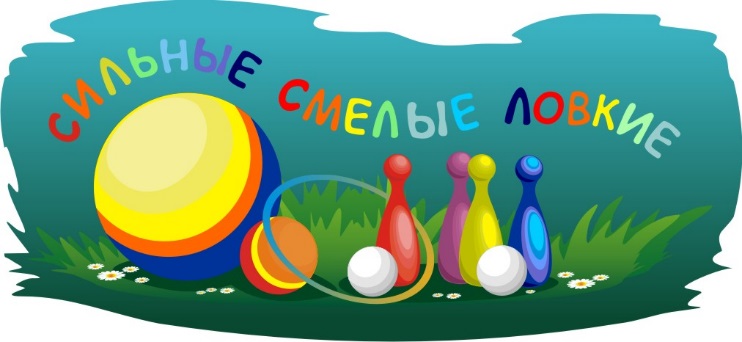 Подготовила и провелаинструктор по физкультуреВасильева Ольга Евгеньевна17.03.2017 г.Задачи:Упражнять в приземлении на полусогнутых ногах в прыжках из обруча в обруч.Повторить лазание под дугу на четвереньках с опорой на колени и ладони.Упражнять в сохранении равновесия при ходьбе на уменьшенной площади опоры.Продолжать развивать правильное дыхание во время упражнения (вдох носом - выдох ртом).Закреплять у меня, различать и называть плоские геометрические фигуры (треугольник, квадрат, круг) Закреплять умения считать в пределах семи. Отвечать на вопрос: Сколько? Формировать представление о равенстве и не равенстве двух групп предметов на основе счета.Развивать умение составлять целостное изображение предметов из частей. Закреплять знания основных цветов (красный, синий, желтый, зеленый)Материал:Обручи (3 шт.), дуга, лесенка спортивная, фигуры плоскостные треугольники, квадраты, четырехугольники, цветные кружочки на каждого ребенка (синий, красный, зеленый, желтый), шишек (7 шт.), грибов (5 шт.)    Ход занятия:Дети входят, здороваются с гостями.Инструктор: Ребята, посмотрите какая-то корзинка, интересна для кого? Ой, да и письмо здесь! (Дорогая белочка поздравляю тебя с Днём Рождения! Дарю тебе подарок: 7 шишек и 5 грибочков, твой друг Зайчик)- Ребята, значит, Зайчик корзинку обронил. Что нам делать с этой корзинкой? (ответы детей). Я думаю отнесём белочке. А сколько грибов положил Зайчик в корзинку? (выкладываю на стол, дети считают) А шишек? (ответ детей) - Чего больше шишек или грибов? Теперь можно отправляться в лес к белочке и отдать ей подарок! Построились друг за другом по одному. Инструктор: Вот мы и пришли на лесную полянку.- Посмотрите, как дует дедушка - ветер (Вдох-носом выдох- ртом). Ветер совсем не дружелюбный, поэтому не легко нам будет добраться до домика белочки. Давайте сделаем разминку и станем ловкими и сильными! (Гимнастика спортивная под музыку)И.п.- стойка ноги на ширине ступни, руки вниз. Поднять руки через стороны вверх, хлопнуть в ладоши над головой; опустить руки, вернуться в исходное положение (5-6 раз)И.п.- стойка ноги на ширине плеч, руки на пояс. Поворот в право, отвести правую руку в сторону, вернуться в исходное положение. То же в другую сторону (по 3 раза).И.п. – стойка ноги на ширине плеч, руки на пояс. Присесть, руки вперед, хлопнуть в ладоши; выпрямиться, вернуться в исходное положение (4-5 раз)И.п.- сидя, ноги врозь, руки на пояс, руки в стороны, наклон вперед, коснуться пальцами рук носков ног. Выпрямиться, руки в стороны, вернуться в исходное положение (4-5 раз)  И.п.- ноги слегка расставлены, руки вдоль туловища прыжки на двух ногах - ноги врозь, руки в стороны, вернуться в исходное положение -на счет 1-8. Повторить 2-3 раза с небольшой паузой между сериями прыжков. Инструктор: Размялись? А на пути нас ждут трудные препятствия! Надо их преодолеть: Пройти по мостику, проползти под ветками деревьев и перепрыгнуть с пенька на пенек. Покажи Дима как это сделать! (Препятствия мостик, подлезание под дугой, прыжки из обруча в обруч)Инструктор: А вот и белочка бежит к нам на встречу! Давайте поздороваемся с белочкой.Дети: Здравствуй белочка!Инструктор: Мы принесли тебе подарок к Дню рождения от Зайчика, он его в лесу обронил. Белочка: - Спасибо ребята тут и шишки, и грибочки, а сколько грибочков? (5), а сколько шишек(7)Инструктор: А, что белочка загрустила? Белочка: Подарили мне друзья бельчата какие-то картинки и фигуры. Как их собрать я не знаю! Может вы поможете? Инструктор: Поможем. Ребята кто изображен на картинке? (Зайчик) А, на второй кто? (Лисичка)- Из каких геометрических фигур состоит зайчик? лиса?-Дети давайте поможем собрать фигуру зайчика и фигуру лисы.Инструктор: Белочка просит нас выполнить ещё одно задание.  Держите, ребята, красивые разноцветные кружочки (Раздает)Мы играть сейчас начнем, парочку себе найдем! (Разбегаются по залу под музыку – на сигнал становятся парами по цвету)Мы кружочки все возьмем, по коробкам разнесем, будьте внимательны! А сколько разноцветных коробок стоит на столе? (4) Это любимая цифра Белочки. Я приглашаю вас станцевать (Вперед 4 шага) Спасибо, дети. Белочка хочет вас угостить вкусными орешками.Инструктор: Ребята, давайте позовем белочку к нам в группу и угостим ее чаем (уход детей под музыку).    Научились мы шагать,     Ноги поднимая -     Вот как наши дети    Весело шагают.     Дорога коротка узка     Идем, ступая мы с носка.      Мы на пяточках пойдем     Домик белочки найдем.     Побежали, побежали     Наши ножки не устали,     А сейчас мы отдохнем      И опять пешком пойдем!Посмотрите на лесСколько здесь полно чудесСправа березка качаясь стоитСлева елка на нас глядит.Ветер дует, завывает –Солнышко в чащу не пропускает!Ветер дует, завывает –Солнышко в чащу не пропускает!